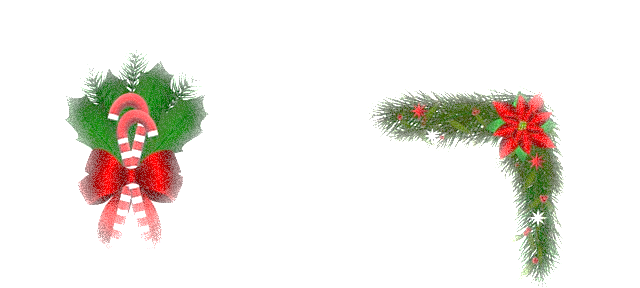 PROGAMAÇÃO DE FIM DE ANOHORÁRIOS DAS MISSASDIA 24/12- 16h, 18h, 20hDIA 25/12- 8h, 10h, 18hDIA 31/12- 18hDIA 01/01- 10h